« 16 » сентября 2021 йыл                       № 26                       «16» сентября 2021 годаО проведении месячника гражданской  обороны в сельском поселенииТынбаевский	сельсовет муниципального района Мишкинский район Республики Башкортостан           Во исполнение распоряжения Правительства Республики Башкортостан от 27  августа  2021 года № 789-р « Об организации проведения месячника гражданской обороны в Республике Башкортостан», распоряжения главы администрации муниципального района Мишкинский район от 14сентября 2021 года № 543-р, в целях формирования единых подходов к организации и ведению гражданской обороны на территории муниципального района  ПОСТАНОВЛЯЕТ:Провести в период с 01 октября по 31 октября 2021 года месячник гражданской обороны сельском поселении Тынбаевский сельсовет муниципального района Благовещенский район Республики Башкортостан.Утвердить прилагаемый план проведения месячника гражданской обороны в сельском поселении Тынбаевский сельсовет муниципального района Мишкинский район Республики Башкортостан.Рекомендовать руководителям предприятий, учреждений всех форм собственности сельского поселения Тынбаевский сельсовет организовать подготовку и проведение мероприятий месячника гражданской  защитыКонтроль за исполнением настоящего Распоряжения возложить на и.о.управляющего делами администрации сельского поселения Тынбаевский сельсовет муниципального района Мишкинский район Республики Башкортостан Г.В.Абдулину.Глава сельского поселения                                                   Д.Д.ЯнгубаевПриложение к распоряжению Сельского поселения Тынбаевский сельсовет Муниципального района Мишкинский район Республики Башкортостан от  ________ г. №  П Л А Нпроведения мероприятий в период  месячника гражданской оборонына территории сельского поселения Тынбаевский сельсовет                                   с 01.10.2021 по 31.10.2021 И.о.управляющий делами             Г.В.Абдулина        БОЙОРОК                                                                                 РАСПОРЯЖЕНИЕ№п/пНаименование мероприятийДатапроведенияОтветственный за выполнениеОтметка овыполнении1.Организация проведения штабной тренировки по гражданской оборонес 01.10. 2021по 02.10.2021Администрация сельского поселения Тынбаевский сельсовет2.Организовать распространение среди населения поселения памяток и методических материалов по тематике ГО в течение месячника гражданской обороныАдминистрация сельского поселения Тынбаевский сельсовет4.Изучение законодательных актов Российской Федерации, а так же нормативно-методических документов в области ГО с 01.10.2021по 31.10.2021Администрация сельского поселения Тынбаевский сельсовет5.Предоставление итогового отчёта о проведенных мероприятиях месячника ГО   до 05.11.22021Администрация сельского поселения Тынбаевский сельсовет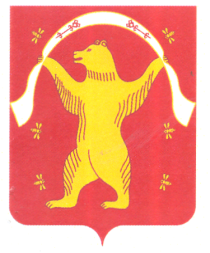 